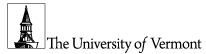 Faculty Advisor Study Abroad Approval Form
College of Agriculture and Life Sciences
Questions about the UVM study abroad approval process? See https://www.uvm.edu/oie/uvm-study-abroad-process Major faculty advisor:I have reviewed the student's Degree Audit and based on the information available today, I am satisfied the student is making progress toward degree requirements.The student and I have discussed: (Based on the information provided by the student), the recommendations for the courses (including general education requirements) the student should consider taking while abroad, and the applicability of those courses to the student’s degree program;That Transfer Affairs is the first point of contact once the student is abroad if the courses they intend to take are not offered, and they need input on the transferability of alternative courses;That I am the point of contact once the student is abroad if they have questions about a course’s degree applicability.I have put notes regarding specific advice in the student’s Navigate record for reference by colleagues if questions arise after the student returns from abroad.Major faculty advisor:Signature: _______________________________________________________ Print name: ______________________________________________________Date: ___________________________________Student notes for review during course registration:Classes or types of classes I need to take while abroad:Classes or types of classes I may not take abroad:Other:STUDENT: PLEASE UPLOAD THIS COMPLETED FORM TO YOUR GOABROAD ACCOUNTSecond Faculty Advisor (for double majors only): Signature: _______________________________________________________ Print name: ______________________________________________________Date: ___________________________________